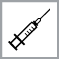 Schooljaar 2021-2022Naam + voornaam leerling: ……………………………………………………....                                                                                                                   Geboortedatum: ……………………..........School + klas: ……………………………..Telefoonnummer waarop u overdag bereikbaar bent:……………………………………………………Geachte ouder,De Vlaamse overheid biedt vaccinaties aan tegen bepaalde ziekten. Volgens onze gegevens ontbreken de aangekruiste vaccinaties bij uw kind. *na de vaccinatie met het mazelen-bof-rubellavaccin moet er bij meisjes op vruchtbare leeftijd, zo nodig, gedurende 1 maand een betrouwbaar voorbehoedsmiddel tegen zwangerschap gebruikt worden.Meer uitleg over het vaccineren en de ziektes waartegen gevaccineerd wordt is in bijlage te vinden. Dit mag u bijhouden. Om toestemming te geven voor het toedienen van deze ontbrekende vaccins vult u de toestemmingsbrief in. De ingevulde toestemmingsbrief kan op school worden afgegeven.Indien er nog vragen zijn, kan u steeds met ons contact opnemen. We zijn bereikbaar op telefoonnummer:………………………………………….. Voor meer informatie kan u ook terecht op www.laatjevaccineren.be, de website van de Vlaamse overheid over vaccinaties.Met dank voor de medewerking,De CLB-arts en CLB-verpleegkundigeTOESTEMMINGSBRIEF INHAALVACCINATIES             (Deze brief invullen en terug afgeven op school a.u.b.)     Datum:                                            Naam en handtekening ouder/voogd:	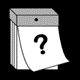 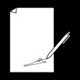 MEER UITLEG OVER DE VACCINATIE EN DE ZIEKTES WAARTEGEN WORDT GEVACCINEERD(Deze tekst mag u bewaren)ZiektesPolio (kinderverlamming) kan onherstelbare verlammingen veroorzaken.Difterie (kroep) kan een ernstige ontsteking van keel en luchtwegen veroorzaken met verstikkingsgevaar. Ook hart en zenuwen kunnen worden aangetast.Tetanus (klem) veroorzaakt ernstige en pijnlijke spierkrampen waardoor ademhalen onmogelijk kan worden.Haemophilus influenzae type b is een kiem die hersenvliesontsteking kan veroorzaken.Pertussis (kinkhoest) veroorzaakt hevige hoestbuien die gevaarlijk zijn voor jonge baby’s. Mazelen maakt een kind ernstig ziek met koorts en huiduitslag. De ziekte kan gepaard gaan met verwikkelingen als longontsteking en hersenontsteking.Bof (dikoor) kan verwikkelingen geven zoals hersen(vlies)ontsteking en teelbalontsteking.Rubella (rodehond) is een op zich ongevaarlijke infectie met koorts en huiduitslag. Doormaken van deze ziekte tijdens de zwangerschap kan ernstige gevolgen hebben voor de baby zoals doofheid, blindheid en hartafwijkingen. Hepatitis B is een kiem die een ontsteking van de lever veroorzaakt. Een deel van de besmette personen wordt chronisch drager en loopt het risico levercirrose en leverkanker te ontwikkelen.Meningokokken zijn kiemen die hersenvliesontsteking of bloedvergiftiging kunnen veroorzaken. Er bestaan verschillende types meningokokken, aangeduid met een letter. Het gratis aangeboden inhaalvaccin beschermt tegen meningokokken C. Er is ook een combinatievaccin tegen meningokokken ACWY beschikbaar. Op basis van het voorkomen van de verschillende types in Vlaanderen kiest de Vlaamse overheid er nog niet voor om het vaccin tegen meningokokken C te vervangen door een combinatievaccin tegen ACWY. Indien u dit vaccin toch verkiest, kan u terecht bij de huisarts.De aanbevolen vaccins bieden de beste bescherming tegen deze ziekten. Voor een langdurige bescherming is soms een herhalingsvaccinatie nodig.VaccinatieUw kind krijgt het(de) vaccin(s) in de bovenarm. Wie vaccineertHet CLB vaccineert gratis. Bij de huisarts of kinderarts is het vaccin ook gratis, maar moet de raadpleging wel betaald worden. Reacties na de vaccinatieNa de vaccinatie kan uw kind last krijgen van:een rode zwelling op de plaats van de vaccinatie, die soms de hele arm kan omvatten;een pijnlijke, gevoelige plek op de plaats van de vaccinatie; een grieperig gevoel en lichte koorts;gedaalde eetlust, braken en diarree.Deze reacties zijn volkomen normaal en verdwijnen meestal na enkele dagen. Een zwelling van de hele bovenarm verdwijnt soms pas na 5 dagen. Tot een tweetal weken na het mazelen-bof-rubellavaccin kunnen algemene reacties voorkomen zoals koorts, hoofdpijn, gewrichtspijn, huiduitslag. Neem contact op met uw huisarts als de klachten langer aanhouden of ernstiger zijn.Een vaccin kan, zoals elk geneesmiddel, bijwerkingen veroorzaken. De kans dat een vaccin een ernstige bijwerking veroorzaakt, is uitzonderlijk klein. …. vaccin(s) tegen tetanus-difterie-pertussis-polio-Haemophilus influenzae type b-hepatitis B      (klem-kroep-kinkhoest-kinderverlamming- Haemophilus influenzae type b-hepatitis B) …. vaccin(s) tegen tetanus-difterie-pertussis-poliomyelitis (klem-kroep-kinkhoest-                                                                                                                                               kinderverlamming) …. vaccin(s) tegen polio (kinderverlamming) …. vaccin(s) tegen mazelen-bof-rubella (mazelen-dikoor-rodehond) * …. vaccin(s) tegen hepatitis B   1  vaccin tegen meningokokken serogroep CKruis de gewenste keuze aan.   Ik wens dat het CLB de aangekruiste vaccins toedient bij mijn kind.        Ik wens mijn kind te laten vaccineren door de huisarts/kinderarts.     Verwittig de huisarts/kinderarts, zo kan hij/zij het vaccin vooraf bestellen.   Mijn kind kreeg de vaccin(s)           ………………………… al op: …../…../…..                                                                    ………………………..  al op: …../…../…..  Ik weiger mijn zoon/dochter te laten vaccineren. Ik heb de informatie over de vaccins en over de  ziekten waartegen de vaccins beschermen gelezen. Ik heb ook de kans gekregen om de vaccins te bespreken en vragen te stellen.Let op! De volgende vragen helpen ons om een mogelijke tegenaanwijzing voor vaccinatie op te  sporen. Met allergie wordt hier bedoeld ‘het opzwellen van mond of keel’, en/of ‘moeite om te ademen’ en/of ‘problemen met het hart’. Kruis het juiste antwoord aan.